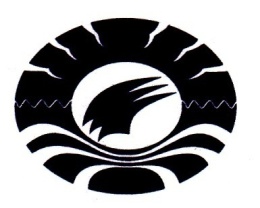 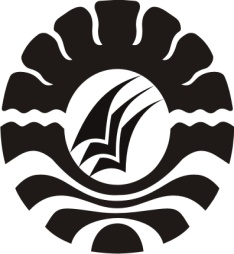 PERBANDINGAN HASIL BELAJAR SISWA YANG DIAJAR DENGAN MENGGUNAKAN MEDIA BLOG DENGAN SISWA YANG DIAJAR TANPA MENGGUNAKAN MEDIA BLOG PADA MATA PELAJARAN PENDIDIKAN KEWARGANEGARAAN DI KELAS VII SMP NEGERI 5 MAKASSARSKRIPSIDiajukan untuk Memenuhi Sebagai Persyaratan GunaMemperoleh Gelar Sarjana Pendidikan pada Jurusan Kurikulum dan Teknologi PendidikanStrata Satu Fakultas Ilmu PendidikanUniversitas Negeri MakassarOleh :RAHMAWATI SAHING104 104 032JURUSAN KURIKULUM DAN TEKNOLOGI PENDIDIKANFAKULTAS ILMU PENDIDIKANUNIVERSITAS NEGERI MAKASSAR2014